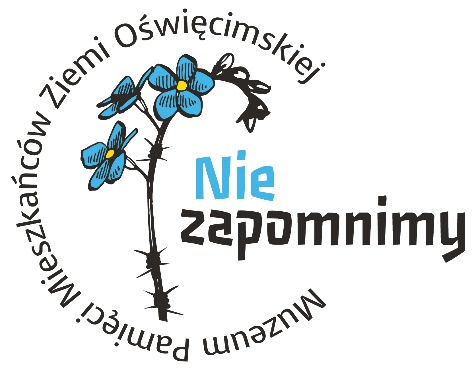 BIBLIOGRAFIAMateriały z wspomnieniami Władysławy Rzepeckiej z d. Harat dostępne w zasobach Kujawsko-Pomorskiej Biblioteki Cyfrowej             https://kpbc.umk.pl/Content/182544/PDF/Harat_Wladyslawa_3896_WSK.pdfStanisław Zasada, Kurierka, historia kobiety, która mogła zatrzymać holocaust, Wydawnictwo Agora, 2021Artykuł na portalu ziemi chrzanowskiej pt. „Dzięki bohaterskiej kurierce z Libiąża świat dowiedział się o Auschwitz. Powstaje o niej film”.https://przelom.pl/34489-dzieki-bohaterskiej-kurierce-z-libiaza-swiat-dowiedzial-sie-o-auschwitz-powstaje-o-niej-film-wideo.html„Kurierka”, film w reżyserii Marka LuzaraProjekcja filmu możliwa tylko w Muzeum Pamięci Mieszkańców Ziemi Oświęcimskiej po uprzednim ustaleniu terminu.